Five-star Jong-hyun steers Terengganu into TNB Cup final Friday, 1 Mar 2019
www.thestar.com.my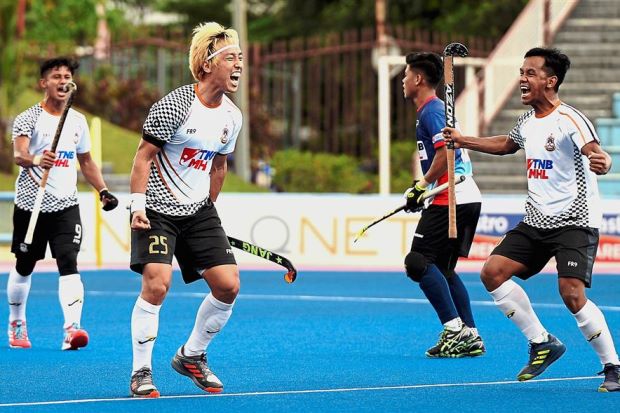 Ecstasy: Terengganu’s Jang Jong-hyun celebrating his fifth goal against Tenaga Nasional at the Tun Razak Stadium yesterday. — S.S. KANESAN/The Star
KUALA LUMPUR: Jang Jong-hyun single-handedly destroyed Tenaga Nasional with five penalty corner goals to steer Tereng-ganu into the TNB Cup final.The 5-2 win saw Terengganu qualifying for the final with an 8-3 aggregate at the Tun Razak Stadium yesterday. In the first semi-finals on Tuesday, they won 3-1.The East Coast side will face league and defending champions Universiti Kuala Lumpur (UniKL) tomorrow at the same venue.UniKL outplayed Maybank 5-0 for an impressive 9-1 aggregate.Tenaga, powered by eight national players, needed a big win to book their spot but failed miserably to impress.Winners of the Tan Sri P. Alagendra Cup last month, they sorely missed the services of national goalkeeper S. Kumar. Jong-hyun was on target in the 14th, 15th, 32nd, 52nd and 53rd minute.The South Korean is sure to win his second top scorer award as he is currently leading with 21 goals.Mohamad Akhimullah Anuar Esook (10th) and Faiz Helmi Jali (34th) replied for Tenaga.Jong-hyun was thrilled to bits with his fiery form.“It feels really great to score five penalty corner goals in a match. I’m also happy that we have qualified for the final,” said Jong-hyun.Terengganu coach I. Vickneswaran praised Jong-hyun for his superb performance.“Jang has improved in drag flicks as we have been working on penalty corners during training,” said Vickneswaran.“To me what is important is to play well and win. We stuck to our game plan and made use of our penalty corners well.” 